РЕСПУБЛИКА КРЫМНИЖНЕГОРСКИЙ РАЙОНЖЕМЧУЖИНСКИЙ СЕЛЬСКИЙ СОВЕТ4-я внеочередная сессия 2 созываРЕШЕНИЕ № 4/130 декабря 2019 года							с. ЖемчужинаО внесении изменений в решение Жемчужинского сельского совета Нижнегорского района Республики Крым от 24 декабря 2018 года № 46/1«О бюджетеЖемчужинского сельского поселения Нижнегорского района Республики Крым на 2019 год и плановый период 2020 и 2021 годов»В соответствии с Бюджетным кодексом Российской Федерации, Налоговым кодексом Российской Федерации, Федеральным законом от 6 октября 2003 года № 131-ФЗ «Об общих принципах организации местного самоуправления в Российской Федерации», Положением о бюджетном процессе в муниципальном образовании Жемчужинское сельское поселение Нижнегорского района Республики Крым, Уставом муниципального образования Жемчужинское сельское поселение Нижнегорского района Республики Крым, Жемчужинский сельский советРЕШИЛ:Внести в решение Жемчужинского сельского совета Нижнегорского района Республики Крым от 24 декабря 2018 года № 46/1«О бюджете Жемчужинского сельского поселения Нижнегорского района Республики Крым на 2019 год и плановый период 2020 и 2021 годов»далее – «решение», следующие изменения:	1. Приложения 6, 7, 8,утвержденные решением, изложить в новой редакции (прилагаются).2. Приложения 6, 7, 8 к настоящему решению являются его неотъемлемой частью.3. Настоящее решение подлежит обнародованию на официальном Портале Правительства Республики Крым на странице Нижнегорского района (nijno.rk.gov.ru) в разделе «Районная власть», «Муниципальные образования района», подраздел «Жемчужинский сельский совет», а также на информационном стендеЖемчужинского сельского советаНижнегорского района Республики Крым, расположенного по адресу: Нижнегорский район, с. Жемчужина, ул. Школьная, 2 и на официальном сайте Жемчужинского сельского поселения Нижнегорского района Республики Крым (http://жемчужинское-сп.рф) в сети Интернет.4.Настоящее решение вступает в силу с момента его официального обнародования.Председатель Жемчужинского сельского совета - глава администрации Жемчужинского сельского поселения 					С.И.ЧупиковПриложение 6
к решению Жемчужинского сельского совета Нижнегорского района Республики Крым от 24 декабря 2018 года № 46/1  " О бюджете Жемчужинского сельского поселения Нижнегорского района Республики Крым на 2019 год и плановый период 2020 и 2021 годов»  ( в редакции решения Жемчужинского сельского совета Нижнегорского района Республики Крым от 30 декабря 2019 года № 4/1)Ведомственная структура расходов бюджета Жемчужинского сельского поселения Нижнегорского района Республики Крым на 2019 год(рублей)Приложение 7
к решению Жемчужинского сельского совета Нижнегорского района Республики Крым от 24 декабря 2018 года № 46/1  " О бюджете Жемчужинского сельского поселения Нижнегорского района Республики Крым на 2019 год и плановый период 2020 и 2021 годов»  ( в редакции решения Жемчужинского сельского совета Нижнегорского района Республики Крым от 30 декабря 2019 года № 4/1)
Распределение расходов бюджета  Жемчужинского сельского поселения Нижнегорского района Республики Крым  по разделам, подразделам расходов бюджета на 2019 год(рублей)Приложение 8
к решению Жемчужинского сельского совета Нижнегорского района Республики Крым от 24 декабря 2018 года № 46/1  " О бюджете Жемчужинского сельского поселения Нижнегорского района Республики Крым на 2019 год и плановый период 2020 и 2021 годов»  ( в редакции решения Жемчужинского сельского совета Нижнегорского района Республики Крым от 30 декабря 2019 года № 4/1)(рублей)Сравнительная таблица изменений расходов бюджета Жемчужинского сельского поселения Нижнегорского района Республики Крым на 2019 год(рублей)Пояснительная запискак решению Жемчужинского сельского совета Нижнегорского района Республики Крым от 30 декабря 2019 года № 4/1 «О внесении изменений в решение Жемчужинского сельского совета Нижнегорского района Республики Крым от 24 декабря 2018 года № 46/1 «О бюджете Жемчужинского сельского поселения Нижнегорского района Республики Крым на 2019 год и плановый период 2020 и 2021 годов»Решение Жемчужинского сельского совета Нижнегорского района Республики Крым от 30 декабря 2019 года № 4/1 «О внесении изменений в решение Жемчужинского сельского совета Нижнегорского района Республики Крым от 24 декабря 2018 года № 46/1 «О бюджете Жемчужинского сельского поселения Нижнегорского района Республики Крым на 2019 год и плановый период 2020 и 2021 годов» (далее – «проект решения») подготовлен в соответствии с требованиями Бюджетного кодекса Российской Федерации, иных законодательных и нормативных правовых актов Российской Федерации, Республики Крым, муниципального образования Жемчужинское сельское поселение Нижнегорского района Республики Крым1.Доходная часть бюджета1.1.Налоговые и неналоговые доходыИзменения в налоговые и неналоговые доходы не вносятся.1.2. Безвозмездные поступленияИзменения в безвозмездные поступления не вносятся.2. Расходная часть бюджета2.1. Общий объем расходов бюджета Жемчужинского сельского поселения Нижнегорского района Республики Крым в 2019 году не изменен.2.2. При перераспределении собственных средств планируется:- увеличение плановых ассигнований по КБК 903 0107 91400В2019 880 на сумму 67302,66 руб. для проведения отложенных выборов депутатов Жемчужинского сельского поселения Нижнегорского района Республики Крым согласно письму Территориальной избирательной комиссии Нижнегорского района Республики Крым от 24.10.2019г. № 248;- увеличение плановых ассигнований по КБК 903 0412 9170000590 244 на сумму 47376,00 руб. на выполнение кадастровых работ по изготовлению межевых планов земельных участков муниципального образования;- уменьшение плановых ассигнований по КБК 903 0502 0300003590 244 на сумму 67302,66 руб. за счет экономии средств, планировавшихся на приобретение фильтра для уменьшения жесткости воды;-уменьшение плановых ассигнований по КБК 903 0503 0200003590 244 на сумму 47376,00 руб.за счет экономии средств, планировавшихся на благоустройство территории поселения в рамках программного направления расходов;-уменьшение плановых ассигнований по КБК 903 0503 9180000590 244 на сумму 750,00 руб.за счет экономии средств, планировавшихся на благоустройство территории поселения.Изменения на плановый период 2020 и 2021 годов не вносились.Заместитель главы администрации -заведующий сектором                                                                 Н.А. ПшеничниковаНаименованиеКод по бюджетной классификацииКод по бюджетной классификацииКод по бюджетной классификацииКод по бюджетной классификацииТекущий финансовый годНаименованиеАдминистраторФКРКЦСРКВРТекущий финансовый год123456Администрация Жемчужинского сельского поселения Нижнегорского района Республики Крым9033 687 684,00ОБЩЕГОСУДАРСТВЕННЫЕ ВОПРОСЫ90301002 909 716,66Функционирование высшего должностного лица субъекта Российской Федерации и муниципального образования9030102732 892,00 Муниципальная  программа "Обеспечение деятельности администрации Жемчужинского сельского поселения Нижнегорского района Республики Крым по решению вопросов местного значения "90301020100000000732 892,00Расходы на выплаты по оплате труда лиц, замещающих муниципальные должности органа местного самоуправления Жемчужинского сельского поселения Нижнегорского района Республики Крым в рамках программного направления расходов9030102010000019Г732 892,00Расходы на выплаты персоналу государственных (муниципальных) органов9030102010000019Г120732 892,00Функционирование Правительства Российской Федерации, высших исполнительных органов государственной власти субъектов Российской Федерации, местных администраций90301041 906 985,60 Муниципальная  программа "Обеспечение деятельности администрации Жемчужинского сельского поселения Нижнегорского района Республики Крым по решению вопросов местного значения "903010401000000001 906 985,60Расходы на обеспечение деятельности органов местного самоуправления Жемчужинского сельского поселения Нижнегорского района Республики Крым в рамках программного направления расходов 903010401000001901 906 985,60Расходы на выплаты персоналу государственных (муниципальных) органов903010401000001901201 594 041,00Иные закупки товаров, работ и услуг для обеспечения государственных (муниципальных) нужд90301040100000190240312 900,00Уплата налогов, сборов и иных платежей9030104010000019085044,60Обеспечение деятельности финансовых, налоговых и таможенных органов и органов финансового (финансово-бюджетного) надзора903010628 415,00Непрограммные расходы на обеспечение функций муниципальных образований9030106910000000028 415,00Межбюджетные трансферты из бюджета поселения на осуществление части переданных полномочий9030106912000000028 415,00Межбюджетные трансферты бюджету муниципального образования Нижнегорский  район  Республики Крым из бюджета поселения на осуществление части переданных полномочий по осуществлению внешнего муниципального финансового контроля в рамках непрограммных расходов9030106912000019128 415,00Иные межбюджетные трансферты9030106912000019154028 415,00Обеспечение проведения выборов и референдумов9030107234 955,06Непрограммные расходы на обеспечение функций муниципальных образований90301079100000000234 955,06Проведение выборов на территории муниципального образования90301079140000000234 955,06Расходы на проведение выборов на территории муниципального образования в рамках непрограммных расходов903010791400В2019234 955,06Специальные расходы903010791400В2019880234 955,06Другие общегосударственные вопросы90301136 469,00Непрограммные расходы на обеспечение функций муниципальных образований903011391000000006 469,00Мероприятия в сфере административной ответственности90301139110000000869,00Расходы на осуществление переданных органам местного самоуправления Республике Крым отдельных государственных полномочий Республики Крым в сфере административной ответственности90301139110071400869,00Иные закупки товаров, работ и услуг для обеспечения государственных (муниципальных) нужд90301139110071400240869,00Ежегодные взносы903011391300000003 000,00Расходы на оплату ежегодного членского взноса в Ассоциацию " Совет муниципальных образований Республики Крым" в рамках непрограммных расходов903011391300004013 000,00Уплата налогов, сборов и иных платежей903011391300004018503 000,00Взносы на капитальный ремонт муниципального имущества903011391500000002 600,00Расходы на оплату взносов на капитальный ремонт муниципального имущества в многоквартирных домах903011391500005902 600,00Иные закупки товаров, работ и услуг для обеспечения государственных (муниципальных) нужд903011391500005902402 600,00НАЦИОНАЛЬНАЯ ОБОРОНА903020095 842,00Мобилизационная и вневойсковая подготовка903020395 842,00Осуществление функций федеральных органов государственной власти9030203750000000095 842,00Осуществление отдельных государственных полномочий по первичному воинскому учету9030203751000000095 842,00Расходы на осуществление функций первичного воинского учета на территориях, где отсутствуют военные комиссариаты9030203751005118095 842,00Расходы на выплаты персоналу государственных (муниципальных) органов9030203751005118012088 120,00Иные закупки товаров, работ и услуг для обеспечения государственных (муниципальных) нужд903020375100511802407 722,00НАЦИОНАЛЬНАЯ ЭКОНОМИКА903040087 376,00Другие вопросы в области национальной экономики903041287 376,00Непрограммные расходы на обеспечение функций муниципальных образований9030412910000000087 376,00Мероприятия по межеванию земельных участков и постановке на кадастровый учет9030412917000000087 376,00Расходы на межевание земельных участков и постановке на кадастровый учет9030412917000059087 376,00Иные закупки товаров, работ и услуг для обеспечения государственных (муниципальных) нужд9030412917000059024087 376,00ЖИЛИЩНО-КОММУНАЛЬНОЕ ХОЗЯЙСТВО9030500571 861,34Коммунальное хозяйство9030502332 697,34Муниципальная программа "Обеспечение качественного водоснабжения населенных пунктов Жемчужинского сельского поселения Нижнегорского района Республики Крым"90305020300000000332 697,34Расходы на реализацию мероприятий по обеспечению качественного водоснабжения населенных пунктов  поселения  в рамках программного 
направления расходов90305020300003590332 697,34Иные закупки товаров, работ и услуг для обеспечения государственных (муниципальных) нужд90305020300003590240332 697,34Благоустройство9030503239 164,00Муниципальная программа "Благоустройство территории Жемчужинского сельского поселения Нижнегорского района Республики Крым"90305030200000000232 164,00Расходы на реализацию мероприятий по благоустройству территории поселения в рамках программного направления расходов90305030200002590232 164,00Иные закупки товаров, работ и услуг для обеспечения государственных (муниципальных) нужд90305030200002590240232 164,00Непрограммные расходы на обеспечение функций муниципальных образований903050391000000007 000,00Мероприятия по благоустройству поселений903050391800000007 000,00Реализация прочих  мероприятий по благоустройству поселений в рамках непрограмных расходов903050391800005907 000,00Иные закупки товаров, работ и услуг для обеспечения государственных (муниципальных) нужд903050391800005902407 000,00КУЛЬТУРА, КИНЕМАТОГРАФИЯ903080022 888,00Культура903080122 888,00Непрограммные расходы на обеспечение функций муниципальных образований9030801910000000022 888,00Межбюджетные трансферты из бюджета поселения на осуществление части переданных полномочий9030801912000000022 888,00Межбюджетные трансферты бюджету  муниципального образования Нижнегорский район Республики Крым из бюджета поселения на осуществление части переданных полномочий на организацию библиотечного обслуживания населения, комплектование и обеспечение сохранности библиотечных фондов библиотек поселения в рамках непрограммных расходов 903080191200115918 323,00Иные межбюджетные трансферты903080191200115915408 323,00Межбюджетные трансферты бюджету муниципального образования Нижнегорский район  Республики Крым из бюджета поселения на осуществление части переданных полномочий на создание условий для организации досуга и обеспеченности жителей поселения услугами организаций культуры в рамках непрограммных расходов9030801912001459114 565,00Иные межбюджетные трансферты9030801912001459154014 565,00ИтогоИтогоИтогоИтогоИтого3 687 684,00НаименованиеКод по бюджетной классификации
ФКРТекущий финансовый год123ОБЩЕГОСУДАРСТВЕННЫЕ ВОПРОСЫ01002 909 716,66Функционирование высшего должностного лица субъекта Российской Федерации и муниципального образования0102732 892,00Функционирование Правительства Российской Федерации, высших исполнительных органов государственной власти субъектов Российской Федерации, местных администраций01041 906 985,60Обеспечение деятельности финансовых, налоговых и таможенных органов и органов финансового (финансово-бюджетного) надзора010628 415,00Обеспечение проведения выборов и референдумов0107234 955,06Другие общегосударственные вопросы01136 469,00НАЦИОНАЛЬНАЯ ОБОРОНА020095 842,00Мобилизационная и вневойсковая подготовка020395 842,00НАЦИОНАЛЬНАЯ ЭКОНОМИКА040087 376,00Другие вопросы в области национальной экономики041287 376,00ЖИЛИЩНО-КОММУНАЛЬНОЕ ХОЗЯЙСТВО0500571 861,34Коммунальное хозяйство0502332 697,34Благоустройство0503239 164,00КУЛЬТУРА, КИНЕМАТОГРАФИЯ080022 888,00Культура080122 888,00ИтогоИтого3 687 684,00НаименованиеКод по бюджетной классификацииКод по бюджетной классификацииКод по бюджетной классификацииТекущий финансовый годНаименованиеКЦСРКВРФКРТекущий финансовый год12345 Муниципальная  программа "Обеспечение деятельности администрации Жемчужинского сельского поселения Нижнегорского района Республики Крым по решению вопросов местного значения "01000000002 639 877,60Расходы на обеспечение деятельности органов местного самоуправления Жемчужинского сельского поселения Нижнегорского района Республики Крым в рамках программного направления расходов 01000001901 906 985,60Расходы на выплаты персоналу государственных (муниципальных) органов01000001901201 594 041,00Функционирование Правительства Российской Федерации, высших исполнительных органов государственной власти субъектов Российской Федерации, местных администраций010000019012001041 594 041,00Иные закупки товаров, работ и услуг для обеспечения государственных (муниципальных) нужд0100000190240312 900,00Функционирование Правительства Российской Федерации, высших исполнительных органов государственной власти субъектов Российской Федерации, местных администраций01000001902400104312 900,00Уплата налогов, сборов и иных платежей010000019085044,60Функционирование Правительства Российской Федерации, высших исполнительных органов государственной власти субъектов Российской Федерации, местных администраций0100000190850010444,60Расходы на выплаты по оплате труда лиц, замещающих муниципальные должности органа местного самоуправления Жемчужинского сельского поселения Нижнегорского района Республики Крым в рамках программного направления расходов010000019Г732 892,00Расходы на выплаты персоналу государственных (муниципальных) органов010000019Г120732 892,00Функционирование высшего должностного лица субъекта Российской Федерации и муниципального образования010000019Г1200102732 892,00Муниципальная программа "Благоустройство территории Жемчужинского сельского поселения Нижнегорского района Республики Крым"0200000000232 164,00Расходы на реализацию мероприятий по благоустройству территории поселения в рамках программного направления расходов0200002590232 164,00Иные закупки товаров, работ и услуг для обеспечения государственных (муниципальных) нужд0200002590240232 164,00Благоустройство02000025902400503232 164,00Муниципальная программа "Обеспечение качественного водоснабжения населенных пунктов Жемчужинского сельского поселения Нижнегорского района Республики Крым"0300000000332 697,34Расходы на реализацию мероприятий по обеспечению качественного водоснабжения населенных пунктов  поселения  в рамках программного 
направления расходов0300003590332 697,34Иные закупки товаров, работ и услуг для обеспечения государственных (муниципальных) нужд0300003590240332 697,34Коммунальное хозяйство03000035902400502332 697,34Осуществление функций федеральных органов государственной власти750000000095 842,00Осуществление отдельных государственных полномочий по первичному воинскому учету751000000095 842,00Расходы на осуществление функций первичного воинского учета на территориях, где отсутствуют военные комиссариаты751005118095 842,00Расходы на выплаты персоналу государственных (муниципальных) органов751005118012088 120,00Мобилизационная и вневойсковая подготовка7510051180120020388 120,00Иные закупки товаров, работ и услуг для обеспечения государственных (муниципальных) нужд75100511802407 722,00Мобилизационная и вневойсковая подготовка751005118024002037 722,00Непрограммные расходы на обеспечение функций муниципальных образований9100000000387 103,06Мероприятия в сфере административной ответственности9110000000869,00Расходы на осуществление переданных органам местного самоуправления Республике Крым отдельных государственных полномочий Республики Крым в сфере административной ответственности9110071400869,00Иные закупки товаров, работ и услуг для обеспечения государственных (муниципальных) нужд9110071400240869,00Другие общегосударственные вопросы91100714002400113869,00Межбюджетные трансферты из бюджета поселения на осуществление части переданных полномочий912000000051 303,00Межбюджетные трансферты бюджету муниципального образования Нижнегорский  район  Республики Крым из бюджета поселения на осуществление части переданных полномочий по осуществлению внешнего муниципального финансового контроля в рамках непрограммных расходов912000019128 415,00Иные межбюджетные трансферты912000019154028 415,00Обеспечение деятельности финансовых, налоговых и таможенных органов и органов финансового (финансово-бюджетного) надзора9120000191540010628 415,00Межбюджетные трансферты бюджету  муниципального образования Нижнегорский район Республики Крым из бюджета поселения на осуществление части переданных полномочий на организацию библиотечного обслуживания населения, комплектование и обеспечение сохранности библиотечных фондов библиотек поселения в рамках непрограммных расходов 91200115918 323,00Иные межбюджетные трансферты91200115915408 323,00Культура912001159154008018 323,00Межбюджетные трансферты бюджету муниципального образования Нижнегорский район  Республики Крым из бюджета поселения на осуществление части переданных полномочий на создание условий для организации досуга и обеспеченности жителей поселения услугами организаций культуры в рамках непрограммных расходов912001459114 565,00Иные межбюджетные трансферты912001459154014 565,00Культура9120014591540080114 565,00Ежегодные взносы91300000003 000,00Расходы на оплату ежегодного членского взноса в Ассоциацию " Совет муниципальных образований Республики Крым" в рамках непрограммных расходов91300004013 000,00Уплата налогов, сборов и иных платежей91300004018503 000,00Другие общегосударственные вопросы913000040185001133 000,00Проведение выборов на территории муниципального образования9140000000234 955,06Расходы на проведение выборов на территории муниципального образования в рамках непрограммных расходов91400В2019234 955,06Специальные расходы91400В2019880234 955,06Обеспечение проведения выборов и референдумов91400В20198800107234 955,06Взносы на капитальный ремонт муниципального имущества91500000002 600,00Расходы на оплату взносов на капитальный ремонт муниципального имущества в многоквартирных домах91500005902 600,00Иные закупки товаров, работ и услуг для обеспечения государственных (муниципальных) нужд91500005902402 600,00Другие общегосударственные вопросы915000059024001132 600,00Мероприятия по межеванию земельных участков и постановке на кадастровый учет917000000087 376,00Расходы на межевание земельных участков и постановке на кадастровый учет917000059087 376,00Иные закупки товаров, работ и услуг для обеспечения государственных (муниципальных) нужд917000059024087 376,00Другие вопросы в области национальной экономики9170000590240041287 376,00Мероприятия по благоустройству поселений91800000007 000,00Реализация прочих  мероприятий по благоустройству поселений в рамках непрограмных расходов91800005907 000,00Иные закупки товаров, работ и услуг для обеспечения государственных (муниципальных) нужд91800005902407 000,00Благоустройство918000059024005037 000,00ИтогоИтогоИтогоИтого3 687 684,00Код по бюджетной классификацииКод по бюджетной классификацииКод по бюджетной классификацииКод по бюджетной классификацииНаименованиеТекущий финансовый годТекущий финансовый годТекущий финансовый годАдминистраторФКРКЦСРКВРНаименованиеУтвержденный планИзмененияУточненный план12345678903Администрация Жемчужинского сельского поселения Нижнегорского района Республики Крым3 687 684,003 687 684,009030100ОБЩЕГОСУДАРСТВЕННЫЕ ВОПРОСЫ2 842 414,0067 302,662 909 716,669030102Функционирование высшего должностного лица субъекта Российской Федерации и муниципального образования732 892,00732 892,0090301020100000000 Муниципальная  программа "Обеспечение деятельности администрации Жемчужинского сельского поселения Нижнегорского района Республики Крым по решению вопросов местного значения "732 892,00732 892,009030102010000019ГРасходы на выплаты по оплате труда лиц, замещающих муниципальные должности органа местного самоуправления Жемчужинского сельского поселения Нижнегорского района Республики Крым в рамках программного направления расходов732 892,00732 892,009030102010000019Г120Расходы на выплаты персоналу государственных (муниципальных) органов732 892,00732 892,009030104Функционирование Правительства Российской Федерации, высших исполнительных органов государственной власти субъектов Российской Федерации, местных администраций1 906 985,601 906 985,6090301040100000000 Муниципальная  программа "Обеспечение деятельности администрации Жемчужинского сельского поселения Нижнегорского района Республики Крым по решению вопросов местного значения "1 906 985,601 906 985,6090301040100000190Расходы на обеспечение деятельности органов местного самоуправления Жемчужинского сельского поселения Нижнегорского района Республики Крым в рамках программного направления расходов 1 906 985,601 906 985,6090301040100000190120Расходы на выплаты персоналу государственных (муниципальных) органов1 594 041,001 594 041,0090301040100000190240Иные закупки товаров, работ и услуг для обеспечения государственных (муниципальных) нужд312 900,00312 900,0090301040100000190850Уплата налогов, сборов и иных платежей44,6044,609030106Обеспечение деятельности финансовых, налоговых и таможенных органов и органов финансового (финансово-бюджетного) надзора28 415,0028 415,0090301069100000000Непрограммные расходы на обеспечение функций муниципальных образований28 415,0028 415,0090301069120000000Межбюджетные трансферты из бюджета поселения на осуществление части переданных полномочий28 415,0028 415,0090301069120000191Межбюджетные трансферты бюджету муниципального образования Нижнегорский  район  Республики Крым из бюджета поселения на осуществление части переданных полномочий по осуществлению внешнего муниципального финансового контроля в рамках непрограммных расходов28 415,0028 415,0090301069120000191540Иные межбюджетные трансферты28 415,0028 415,009030107Обеспечение проведения выборов и референдумов167 652,4067 302,66234 955,0690301079100000000Непрограммные расходы на обеспечение функций муниципальных образований167 652,4067 302,66234 955,0690301079140000000Проведение выборов на территории муниципального образования167 652,4067 302,66234 955,06903010791400В2019Расходы на проведение выборов на территории муниципального образования в рамках непрограммных расходов167 652,4067 302,66234 955,06903010791400В2019880Специальные расходы167 652,4067 302,66234 955,069030113Другие общегосударственные вопросы6 469,006 469,0090301139100000000Непрограммные расходы на обеспечение функций муниципальных образований6 469,006 469,0090301139110000000Мероприятия в сфере административной ответственности869,00869,0090301139110071400Расходы на осуществление переданных органам местного самоуправления Республике Крым отдельных государственных полномочий Республики Крым в сфере административной ответственности869,00869,0090301139110071400240Иные закупки товаров, работ и услуг для обеспечения государственных (муниципальных) нужд869,00869,0090301139130000000Ежегодные взносы3 000,003 000,0090301139130000401Расходы на оплату ежегодного членского взноса в Ассоциацию " Совет муниципальных образований Республики Крым" в рамках непрограммных расходов3 000,003 000,0090301139130000401850Уплата налогов, сборов и иных платежей3 000,003 000,0090301139150000000Взносы на капитальный ремонт муниципального имущества2 600,002 600,0090301139150000590Расходы на оплату взносов на капитальный ремонт муниципального имущества в многоквартирных домах2 600,002 600,0090301139150000590240Иные закупки товаров, работ и услуг для обеспечения государственных (муниципальных) нужд2 600,002 600,009030200НАЦИОНАЛЬНАЯ ОБОРОНА95 842,0095 842,009030203Мобилизационная и вневойсковая подготовка95 842,0095 842,0090302037500000000Осуществление функций федеральных органов государственной власти95 842,0095 842,0090302037510000000Осуществление отдельных государственных полномочий по первичному воинскому учету95 842,0095 842,0090302037510051180Расходы на осуществление функций первичного воинского учета на территориях, где отсутствуют военные комиссариаты95 842,0095 842,0090302037510051180120Расходы на выплаты персоналу государственных (муниципальных) органов88 120,0088 120,0090302037510051180240Иные закупки товаров, работ и услуг для обеспечения государственных (муниципальных) нужд7 722,007 722,009030400НАЦИОНАЛЬНАЯ ЭКОНОМИКА40 000,0047 376,0087 376,009030412Другие вопросы в области национальной экономики40 000,0047 376,0087 376,0090304129100000000Непрограммные расходы на обеспечение функций муниципальных образований40 000,0047 376,0087 376,0090304129170000000Мероприятия по межеванию земельных участков и постановке на кадастровый учет40 000,0047 376,0087 376,0090304129170000590Расходы на межевание земельных участков и постановке на кадастровый учет40 000,0047 376,0087 376,0090304129170000590240Иные закупки товаров, работ и услуг для обеспечения государственных (муниципальных) нужд40 000,0047 376,0087 376,009030500ЖИЛИЩНО-КОММУНАЛЬНОЕ ХОЗЯЙСТВО686 540,00-114 678,66571 861,349030502Коммунальное хозяйство400 000,00-67 302,66332 697,3490305020300000000Муниципальная программа "Обеспечение качественного водоснабжения населенных пунктов Жемчужинского сельского поселения Нижнегорского района Республики Крым"400 000,00-67 302,66332 697,3490305020300003590Расходы на реализацию мероприятий по обеспечению качественного водоснабжения населенных пунктов  поселения  в рамках программного 
направления расходов400 000,00-67 302,66332 697,3490305020300003590240Иные закупки товаров, работ и услуг для обеспечения государственных (муниципальных) нужд400 000,00-67 302,66332 697,349030503Благоустройство286 540,00-47 376,00239 164,0090305030200000000Муниципальная программа "Благоустройство территории Жемчужинского сельского поселения Нижнегорского района Республики Крым"278 790,00-46 626,00232 164,0090305030200002590Расходы на реализацию мероприятий по благоустройству территории поселения в рамках программного направления расходов278 790,00-46 626,00232 164,0090305030200002590240Иные закупки товаров, работ и услуг для обеспечения государственных (муниципальных) нужд278 790,00-46 626,00232 164,0090305039100000000Непрограммные расходы на обеспечение функций муниципальных образований7 750,00-750,007 000,0090305039180000000Мероприятия по благоустройству поселений7 750,00-750,007 000,0090305039180000590Реализация прочих  мероприятий по благоустройству поселений в рамках непрограмных расходов7 750,00-750,007 000,0090305039180000590240Иные закупки товаров, работ и услуг для обеспечения государственных (муниципальных) нужд7 750,00-750,007 000,009030800КУЛЬТУРА, КИНЕМАТОГРАФИЯ22 888,0022 888,009030801Культура22 888,0022 888,0090308019100000000Непрограммные расходы на обеспечение функций муниципальных образований22 888,0022 888,0090308019120000000Межбюджетные трансферты из бюджета поселения на осуществление части переданных полномочий22 888,0022 888,0090308019120011591Межбюджетные трансферты бюджету  муниципального образования Нижнегорский район Республики Крым из бюджета поселения на осуществление части переданных полномочий на организацию библиотечного обслуживания населения, комплектование и обеспечение сохранности библиотечных фондов библиотек поселения в рамках непрограммных расходов 8 323,008 323,0090308019120011591540Иные межбюджетные трансферты8 323,008 323,0090308019120014591Межбюджетные трансферты бюджету муниципального образования Нижнегорский район  Республики Крым из бюджета поселения на осуществление части переданных полномочий на создание условий для организации досуга и обеспеченности жителей поселения услугами организаций культуры в рамках непрограммных расходов14 565,0014 565,0090308019120014591540Иные межбюджетные трансферты14 565,0014 565,00ИтогоИтогоИтогоИтогоИтого3 687 684,003 687 684,00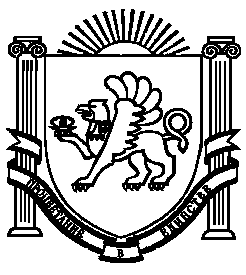 